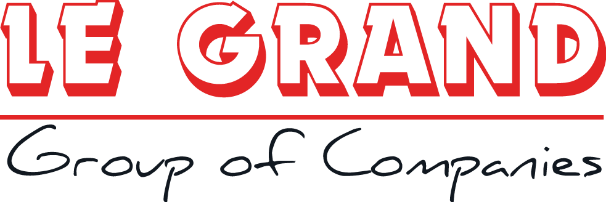 Προσφορά  Εκδρομής 8 ΓΕΛ   ΗΡΑΚΛΕΙΟΥ                                        για Θεσσαλονίκη.Αναχώρηση   06/02/2023  επιστροφή  10/02/2023 Σας  καταθέτουμε την  προσφορά μας   μας  με βάση  την  προκήρυξη  σας η οποία  δημοσιεύτηκε  28/11/22 για  εκπαιδευτική εκδρομή στην Θεσσαλονίκη για 124 Μαθητές και 6 Συνοδούς καθηγητές με αποδοχή  διαμόρφωση του προγράμματος  όπως επιθυμεί το σχολείο σας.  Ενδεικτικό ΠρόγραμμαΔευτέρα 06/02/2023Αναχώρηση από το Ηράκλειο αεροπορικώςΆφιξη στη Θεσσαλονίκη. Εκδρομή στην Καβάλα. Ξενάγηση στα αξιοθέατα της πόλης.Επιστροφή στη Θεσσαλονίκη. Τακτοποίηση στο ξενοδοχείο .Ομαδική βραδινή έξοδος. Διανυκτέρευση Τρίτη 07/02/2023 Πρωινό στο ξενοδοχείοΕκδρομή στην Έδεσσα και τα λουτρά Πόζαρ. Μεσημεριανό στο πάρκο Αγίου Νικολάου στη Νάουσα .Επιστροφή στη ΘεσσαλονίκηΟμαδική βραδινή έξοδος. Διανυκτέρευση Τετάρτη 08/02/2023 Πρωινό στο ξενοδοχείο .Εκδρομή στην Καστοριά. Ξενάγηση στα αξιοθέατα της πόλης.Επιστροφή στη Θεσσαλονίκη. Ομαδική βραδινή έξοδος. Διανυκτέρευση Πέμπτη 09/02/2023 Πρωινό στο ξενοδοχείο. Εκδρομή στη Βεργίνα. Ξενάγηση στον αρχαιολογικό χώρο και το μουσείο. Επιστροφή στη Θεσσαλονίκη. Ελεύθερο απόγευμαΟμαδική βραδινή έξοδος. Διανυκτέρευση Παρασκευή 10/02/2023 Πρωινό στο ξενοδοχείοΑναχώρηση από το ξενοδοχείο. Ξενάγηση στον Άγιο Δημήτριο την Άνω Πόλη και το Αρχαιολογικό Μουσείο .Στάση στο εμπορικό κέντρο COSMOS. Μετάβαση στο αεροδρόμιο. Επιστροφή στο Ηράκλειο αεροπορικώς.  Προτεινόμενα  ξενοδοχεία  . Ξενοδοχείο  CAPSIS  HOTEL  4****          Μοναστηρίου 16 Τιμή  ανά άτομο 367 €  με πρωινό σε μπουφέ (124 μαθητές 5 δωρεάν μαθητές =12111 €)Τιμή  γεύματος  8€ σε  μπουφέ.Κανονικά κρεβάτια  για τους μαθητές ,χωρίς  μπαλκόνια και η κατανομή των  δωματίων στον Ιδιο όροφο. Περιλαμβάνονται  Αεροπορικά εισιτήρια  από Ηράκλειο-Θεσσαλονίκη-Ηράκλειο με αποσκευή βάρους 20 κιλών και χειραποσκευή 8 κιλών . Πρόγραμμα επισκέψεων  και εκδρομών με πολυτελή  τουριστικό πούλμαν με   ευγενείς και συνεργάσιμους  οδηγούς με βάση το πρόγραμμα του σχολείου .Το λεωφορεία μας θα φέρουν  όλες τις προβλεπόμενες από την νομοθεσία προδιαγραφές ,περασμένα από το ΚΤΕΟ  και με ζώνες ασφαλείας και καλή κατάσταση ελαστικών .Τέσσερις  (4)  διανυκτερεύσεις με  πρωινό   στα προτεινόμενα ξενοδοχεία στην  Θεσσαλονίκη  σε τρίκλινα δωμάτια  για τους μαθητές  .Δωρεάν συμμετοχή 6  συνοδών καθηγητών   σε Μονόκλινα δωμάτια με πρωινό.Έμπειρος συνοδός  γραφείου .Συνοδός Ιατρός που θα συνοδεύσει την εκδρομή σε όλη την διάρκεια της με  φαρμακευτική τσάντα. Νυχτερινές  εξόδους για ομαδική βραδινή διασκέδαση . Στις 124 συμμετοχές μαθητών  5 δωρεάν εισιτήρια. Ξενάγηση στα αξιοθέατα της  Θεσσαλονίκης στην Βεργίνα στην Καβάλα και στην Καστοριά .   Αποδοχή ποινικής ρήτρας σε περίπτωση αθέτησης οποιονδήποτε όρου του συμβολαίου. ΦΠΑ- Διόδια &Φόροι αεροδρομίων. Ασφάλεια Αστικής επαγγελματικής ευθύνης σύμφωνα με τον κανονισμό του Υπουργείου Παιδείας καθώς και πρόσθετη ασφάλεια ασθένειας και ατυχήματος με κάλυψη και για covid 19.Επιλογή των καλυτέρων χώρων  για διασκέδαση και εστίαση. Επιστροφή χρημάτων όλου του ποσού σε μαθητή που θα ακυρώσει για λόγω ανωτέρας βίας η ασθένειας  .Αποδοχή ποινικής ρήτρας σε περίπτωση αθέτησης οποιουδήποτε  όρου του συμβολαίου .       Δεν περιλαμβάνεται ο φόρος  διαμονής στα  ξενοδοχεία .Για οποιαδήποτε επιπρόσθετη  πληροφορία είμαστε στην διάθεση σας. Με εκτίμηση .Καλαθάκης  Βαγγέλης 2810301743+6948880852Le Grand Tourism Enterprises AE.ΤΜΗΜΑ ΕΚΔΡΟΜΩΝ